TITLE: CONSUMPTION OF ULTRA-PROCESSED FOODS AND THE EATING LOCATION: CAN THEY BE ASSOCIATED?British Journal of Nutrition Authors:Thays Nascimento Souza*1,3 (ORCID: https://orcid.org/0000-0001-5405-5398)Giovanna Calixto Andrade2,3 (ORCID: https://orcid.org/0000-0002-1901-3093)Fernanda Rauber1,2,3 (ORCID: https://orcid.org/0000-0001-9693-7954)Renata Bertazzi Levy2,3 (ORCID: https://orcid.org/0000-0001-5388-7002)Maria Laura da Costa Louzada1,3 (ORCID: https://orcid.org/0000-0002-3756-2301)1Department of Nutrition, School of Public Health, University of São Paulo, SãoPaulo 01246-904, Brazil2Department of Preventive Medicine, School of Medicine, University of São Paulo,São Paulo 01246-903, Brazil3Center for Epidemiological Research in Nutrition and Health, University of SãoPaulo, São Paulo 01246-904, Brazil*Corresponding author: thaysnascimento.souza@gmail.comSupplementary 1 Distribution of total energy intake according to NOVA classification in each reported eating location by life stages. United Kingdom population aged 4 years or over (2014-2016).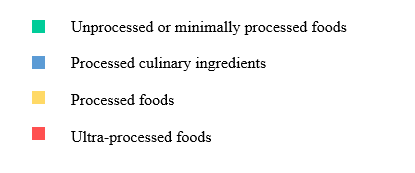 Children 4-10 years; Adolescents 11-18 years; Adults ≥ 19 years old or over. ¹School, care's home, community centre/ day centre/ drop-in, nursery/ kindergarten, and work.²Not at home - unspecified, other place, outside, place of worship, public hall/ function room, unspecified. Supplementary 2 Distribution of total energy intake according to ultra-processed foods subgroups in each reported eating location. United Kingdom population aged 4-10 years old (2014-2016). ¹School, care's home, community centre/ day centre/ drop-in, nursery/ kindergarten, and work.²Not at home - unspecified, other place, outside, place of worship, public hall/ function room, unspecified.Supplementary 3 Distribution of total energy intake according to ultra-processed foods subgroups in each reported eating location. United Kingdom population aged 11-18 years old (2014-2016).¹School, care's home, community centre/ day centre/ drop-in, nursery/ kindergarten, and work.²Not at home - unspecified, other place, outside, place of worship, public hall/ function room, unspecified.¹School, care's home, community centre/ day centre/ drop-in, nursery/ kindergarten, and work.²Not at home - unspecified, other place, outside, place of worship, public hall/ function room, unspecified.HomeHomeInstitutional places1Institutional places1Sit-down restaurantsSit-down restaurantsOn the goOn the goCoffee shopsCoffee shopsLeisure and sports placesLeisure and sports placesFast foodFast foodFriends and relatives' houseFriends and relatives' houseOther places2Other places2Mean SEMean SEMean SEMean SEMean SEMean SEMean SEMean SEMean SEUltra-processed breads17.40.722.91.59.72.44.21.28.73.07.61.70.80.413.11.98.61.4Salty snacks3.90.35.90.72.92.312.43.29.63.88.52.20.20.27.31.79.11.9Pizza4.80.54.00.612.94.11.51.04.72.81.50.70.00.04.41.33.31.2Breakfast cereals14.50.80.60.11.00.81.50.80.00.01.31.10.00.05.21.51.90.7Processed meat5.90.48.40.86.92.00.60.45.32.02.70.99.33.08.61.42.10.6Packaged pre-prepared meals, sandwiches, and hamburgers15.30.814.31.127.64.17.72.318.44.51.13.073.43.815.41.99.61.8Milk based drinks6.10.55.00.62.91.62.10.78.45.02.81.57.32.23.51.11.70.5Other ultra-processed foods0.80.21.70.40.60.60.30.30.20.10.40.30.10.10.50.30.40.2Soft drinks3.00.51.70.38.51.84.91.46.32.713.83.52.30.62.50.57.01.8Sugary products23.50.930.31.522.94.563.84.235.86.649.24.94.51.634.83.253.33.4Sauces and margarine4.80.35.30.43.91.30.90.32.71.30.80.32.20.94.70.63.01.0HomeHomeHomeInstitutional places1Institutional places1Institutional places1Sit-down restaurantsSit-down restaurantsSit-down restaurantsOn the goOn the goOn the goCoffee shopsCoffee shopsCoffee shopsLeisure and sports placesLeisure and sports placesLeisure and sports placesFast foodFast foodFast foodFast foodFriends and relatives' houseFriends and relatives' houseOther places2Other places2Other places2Mean SESEMean SESEMean SESEMean SESEMean SESEMean SESEMean SEMean Mean SESEMean SEUltra-processed breadsUltra-processed breads17.50.90.926.41.81.89.42.62.613.42.62.624.64.84.88.72.52.58.72.512.612.62.32.312.31.9Salty snacksSalty snacks3.60.30.38.41.01.01.00.40.413.83.13.11.20.80.85.22.52.51.10.85.15.11.61.69.21.8PizzaPizza6.50.70.73.70.70.78.12.92.90.10.10.11.00.90.90.50.40.40.80.85.95.91.61.62.81.4Breakfast cerealsBreakfast cereals12.10.80.80.40.20.20.00.00.00.00.00.01.00.70.70.40.40.40.00.02.52.50.80.82.81.5Processed meatProcessed meat5.50.40.44.90.60.66.11.61.61.40.40.48.42.52.50.80.30.34.72.05.65.61.51.52.30.5Packaged pre-prepared meals, sandwiches, and hamburgersPackaged pre-prepared meals, sandwiches, and hamburgers21.10.90.915.01.41.432.54.44.419.33.23.213.94.14.11.54.24.253.54.919.519.52.92.917.82.6Milk based drinksMilk based drinks2.90.30.33.10.90.93.72.52.52.31.01.018.04.54.52.71.21.26.82.21.11.10.40.45.01.8Other ultra-processed foodsOther ultra-processed foods1.00.20.20.50.20.26.42.42.40.00.00.00.50.30.30.50.40.40.80.42.42.41.01.00.70.4Soft drinksSoft drinks4.50.40.45.20.90.920.83.03.014.93.03.06.52.42.430.05.15.111.13.49.79.72.12.112.31.7Sugary productsSugary products19.10.90.924.91.61.67.52.02.031.43.53.518.95.25.233.25.55.59.33.831.531.53.93.930.62.9Sauces and margarineSauces and margarine6.10.40.47.61.11.14.51.31.33.51.21.26.01.31.33.41.31.33.21.14.04.00.70.74.11.1Supplementary 4 Distribution of total energy intake according to ultra-processed foods subgroups in each reported eating location. United Kingdom population aged 19 years old or over (2014-2016). Supplementary 4 Distribution of total energy intake according to ultra-processed foods subgroups in each reported eating location. United Kingdom population aged 19 years old or over (2014-2016). Supplementary 4 Distribution of total energy intake according to ultra-processed foods subgroups in each reported eating location. United Kingdom population aged 19 years old or over (2014-2016). Supplementary 4 Distribution of total energy intake according to ultra-processed foods subgroups in each reported eating location. United Kingdom population aged 19 years old or over (2014-2016). Supplementary 4 Distribution of total energy intake according to ultra-processed foods subgroups in each reported eating location. United Kingdom population aged 19 years old or over (2014-2016). Supplementary 4 Distribution of total energy intake according to ultra-processed foods subgroups in each reported eating location. United Kingdom population aged 19 years old or over (2014-2016). Supplementary 4 Distribution of total energy intake according to ultra-processed foods subgroups in each reported eating location. United Kingdom population aged 19 years old or over (2014-2016). Supplementary 4 Distribution of total energy intake according to ultra-processed foods subgroups in each reported eating location. United Kingdom population aged 19 years old or over (2014-2016). Supplementary 4 Distribution of total energy intake according to ultra-processed foods subgroups in each reported eating location. United Kingdom population aged 19 years old or over (2014-2016). Supplementary 4 Distribution of total energy intake according to ultra-processed foods subgroups in each reported eating location. United Kingdom population aged 19 years old or over (2014-2016). Supplementary 4 Distribution of total energy intake according to ultra-processed foods subgroups in each reported eating location. United Kingdom population aged 19 years old or over (2014-2016). Supplementary 4 Distribution of total energy intake according to ultra-processed foods subgroups in each reported eating location. United Kingdom population aged 19 years old or over (2014-2016). Supplementary 4 Distribution of total energy intake according to ultra-processed foods subgroups in each reported eating location. United Kingdom population aged 19 years old or over (2014-2016). Supplementary 4 Distribution of total energy intake according to ultra-processed foods subgroups in each reported eating location. United Kingdom population aged 19 years old or over (2014-2016). Supplementary 4 Distribution of total energy intake according to ultra-processed foods subgroups in each reported eating location. United Kingdom population aged 19 years old or over (2014-2016). Supplementary 4 Distribution of total energy intake according to ultra-processed foods subgroups in each reported eating location. United Kingdom population aged 19 years old or over (2014-2016). Supplementary 4 Distribution of total energy intake according to ultra-processed foods subgroups in each reported eating location. United Kingdom population aged 19 years old or over (2014-2016). Supplementary 4 Distribution of total energy intake according to ultra-processed foods subgroups in each reported eating location. United Kingdom population aged 19 years old or over (2014-2016). Supplementary 4 Distribution of total energy intake according to ultra-processed foods subgroups in each reported eating location. United Kingdom population aged 19 years old or over (2014-2016). Supplementary 4 Distribution of total energy intake according to ultra-processed foods subgroups in each reported eating location. United Kingdom population aged 19 years old or over (2014-2016). Supplementary 4 Distribution of total energy intake according to ultra-processed foods subgroups in each reported eating location. United Kingdom population aged 19 years old or over (2014-2016). Supplementary 4 Distribution of total energy intake according to ultra-processed foods subgroups in each reported eating location. United Kingdom population aged 19 years old or over (2014-2016). Supplementary 4 Distribution of total energy intake according to ultra-processed foods subgroups in each reported eating location. United Kingdom population aged 19 years old or over (2014-2016). Supplementary 4 Distribution of total energy intake according to ultra-processed foods subgroups in each reported eating location. United Kingdom population aged 19 years old or over (2014-2016). Supplementary 4 Distribution of total energy intake according to ultra-processed foods subgroups in each reported eating location. United Kingdom population aged 19 years old or over (2014-2016). Supplementary 4 Distribution of total energy intake according to ultra-processed foods subgroups in each reported eating location. United Kingdom population aged 19 years old or over (2014-2016). Supplementary 4 Distribution of total energy intake according to ultra-processed foods subgroups in each reported eating location. United Kingdom population aged 19 years old or over (2014-2016). Supplementary 4 Distribution of total energy intake according to ultra-processed foods subgroups in each reported eating location. United Kingdom population aged 19 years old or over (2014-2016). HomeHomeHomeInstitutional places1Institutional places1Institutional places1Sit-down restaurantsSit-down restaurantsSit-down restaurantsOn the goOn the goOn the goCoffee shopsCoffee shopsCoffee shopsLeisure and sports placesLeisure and sports placesLeisure and sports placesFast foodFast foodFast foodFast foodFriends and relatives' houseFriends and relatives' houseOther places2Other places2Other places2Mean SESEMean SESEMean SESEMean SESEMean SESEMean SESEMean SEMean Mean SESEMean SEUltra-processed breadsUltra-processed breads21.10.60.623.91.21.210.81.61.612.02.22.224.52.42.410.82.52.512.24.716.316.31.91.912.81.6Salty snacksSalty snacks2.80.20.26.10.70.71.40.50.58.61.81.80.80.40.43.11.21.20.00.03.03.00.70.76.01.4PizzaPizza3.60.40.40.50.30.34.41.21.20.00.00.01.31.11.10.00.00.00.00.03.13.11.01.00.30.2Breakfast cerealsBreakfast cereals10.70.50.54.00.70.70.00.00.00.30.30.30.60.60.61.51.31.30.00.01.31.30.50.50.90.4Processed meatProcessed meat6.20.30.34.00.40.48.81.41.42.70.70.78.21.21.22.70.80.80.50.45.95.91.01.04.10.9Packaged pre-prepared meals, sandwiches, and hamburgersPackaged pre-prepared meals, sandwiches, and hamburgers21.10.60.617.91.31.327.62.22.217.52.52.514.22.12.114.33.13.170.95.720.020.02.42.412.21.9Milk based drinksMilk based drinks3.00.20.24.80.60.61.40.50.53.31.01.07.41.71.73.51.61.62.52.25.35.31.71.73.91.4Other ultra-processed foodsOther ultra-processed foods3.70.40.42.60.60.68.31.41.41.40.60.61.80.80.85.81.81.80.30.23.63.60.80.84.71.3Soft drinksSoft drinks2.90.30.35.20.80.812.91.71.712.72.42.44.41.21.215.44.04.06.71.36.56.51.51.512.02.0Sugary productsSugary products17.90.60.622.61.51.511.31.51.536.73.53.530.13.23.239.44.74.71.60.924.924.92.42.437.43.0Sauces and margarineSauces and margarine7.00.20.28.50.70.713.21.61.64.91.31.36.91.11.13.51.31.35.42.510.110.11.71.75.50.9